ADVISORY COUNCIL AGENDA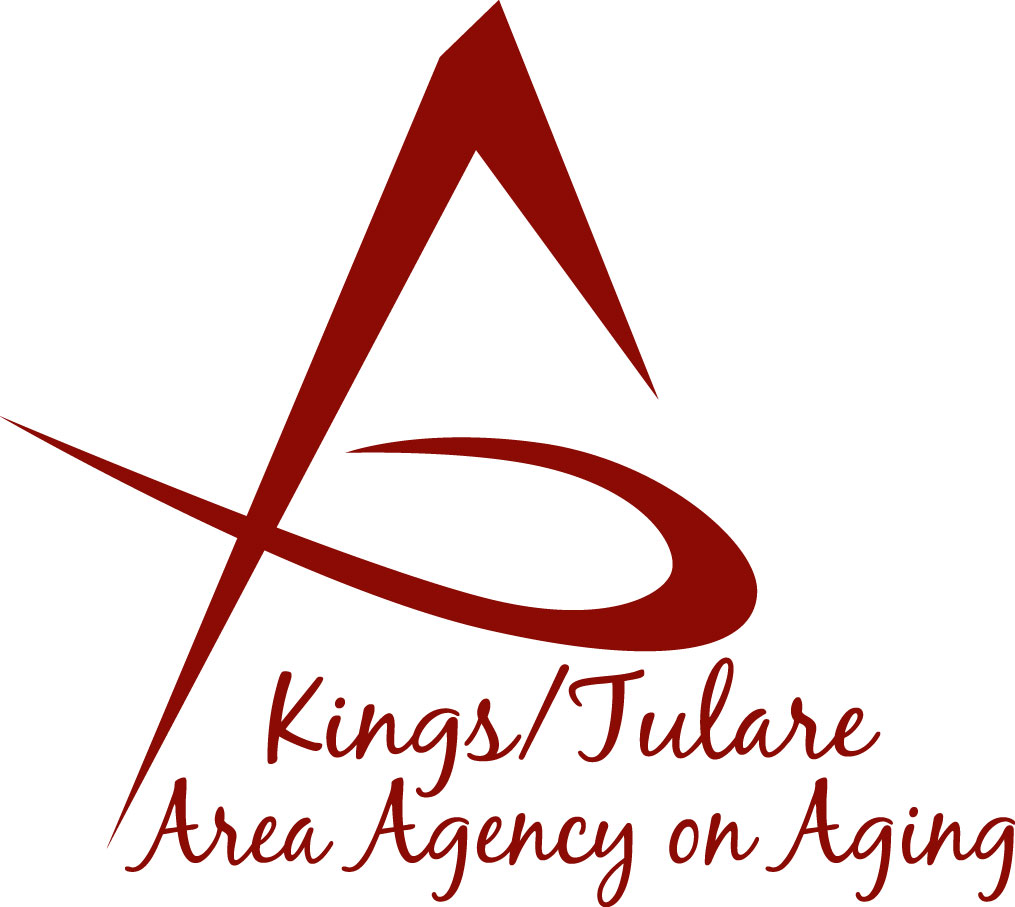  Monday, December 17, 2018              11:00 a.m. Rosa’s Italian Restaurant (Tulare Location)	       210 Tulare Avenue	        Tulare, CA 93274Call to Order							            Action Introductions of Guests and Council Members		   Information 3.	Public Comment						       3 minutes 	Any person may directly address the Council at this time on any item on the Agenda or any other items of interest to the public that are within the subject matter jurisdiction of the K/TAAA.4.	Approval of Minutes						           ActionMembers present at the previous meeting may comment or correct minutes from the meeting held on November 19, 2018. 5.	Announcements and Correspondence			               Information6.	Milestone Updates					               InformationInformation regarding current and former members of the Council7.	Advisory Council Annual Report 				  InformationDr. David Wood8.	Speaker: Nicole Burnham from the District Attorney’s 	  Information	Office10.	Staff Reports				 		               Information11.	Development of the January 2019 Council Agenda	  	  Information12.	Additional Member Comments 			               Information13.	Adjourn							           ActionIf there is no further business to attend to, members may adjourn the   meeting at this time.